Challenge: Get 100 Points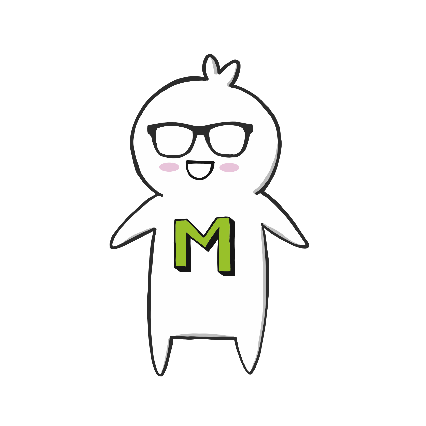 I have been playing shogi for 5 years. 		 5 pointsI have been using this pencil case for 7 years. 	 7 pointsUse action words!  ( draw, learn, listen, make, practice, read, study, use, watch, write など )AnswerPoints